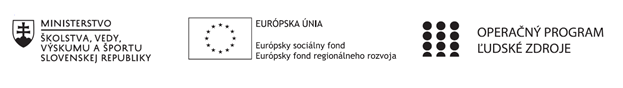 Správa o činnosti pedagogického klubu Prioritná osVzdelávanieŠpecifický cieľ1.1.1 Zvýšiť inkluzívnosť a rovnaký prístup ku kvalitnému vzdelávaniu a zlepšiť výsledky a kompetencie detí a žiakovPrijímateľZákladná škola, Štúrova 341, Hanušovce nad TopľouNázov projektuRozvoj funkčnej gramotnosti žiakov v základnej školeKód projektu  ITMS2014+312011Q919Názov pedagogického klubu Klub mediálnej výchovyDátum stretnutia  pedagogického klubu29. 11. 2019Miesto stretnutia  pedagogického klubukabinet MatematikyMeno koordinátora pedagogického klubuMgr. Ján MolitorisOdkaz na webové sídlo zverejnenej správywww.zshanusovce.edupage.skManažérske zhrnutie:Testy rozvoja čitateľskej gramotnosti.kľúčové slová : edukácia, digitálna gramotnosť, matematická gramotnosť, Hlavné body, témy stretnutia, zhrnutie priebehu stretnutia: Tvorba rámcového programu  činnosti pedagogického klubuÚčel testuZákladné vlastnosti testu. DiskusiaPrivítanie členov klubu, prezentácia členov.Účelom učiteľského testu je zistiť aktuálny stav – úroveň gramotnosti žiakov 1. stupňa ZŠ (chlapci, dievčatá, triedy, ročníky). Výsledky testovania dovoľujú hodnotiť nielen individuálne úrovne rozvinutia čitateľskej gramotnosti konkrétnych žiakov, ale aj rozdiely v dosiahnutých úrovniach schopností jednotlivých skupín žiakov, podľa tried, pohlavia, záujmov, učebných a poznávacích štýlov, socio-kultúrneho prostredia a pod...Test by mal merať aktuálny stav úrovne rozvinutia čitateľskej gramotnosti žiakov podľa dopredu známych kritérií hodnotenia.Výsledok testu konkrétneho žiaka nie je potrebné porovnávať s výsledkom iného žiaka v populácii testovaných žiakov v škole. Výsledok testu konkrétneho žiaka sa interpretuje podľa meracej škály testu prostredníctvom skóre testu, ktoré odráža mieru dosiahnutej úrovne čitateľskej gramotnosti.DiskusiaV jednotlivých prvkoch sa vyjasnia základné otázky tvorby testu. Zdôvodňuje sa účel testu, základné vlastnosti(charakteristiky) testu, dizajn a parametre testu, podmienky administrácie testu, spôsoby spracovanie údajov a vyhodnotenia výsledkov testu.Závery a odporúčania:V aktívnej spolupráci  si  aktuálne  vymieňať vzájomné skúsenosti z pedagogickej praxe členov klubu.Pri tvorbe metodických a didaktických materiálov dôsledne zaraďovať do týchto materiálov ciele  prierezovej témy osobnostný a sociálny rozvoj so zreteľom na rozvoj čitateľskej gramotnosti žiakov.Vypracoval (meno, priezvisko)Mgr. Ján MolitorisDátum2. 12. 2019PodpisSchválil (meno, priezvisko)DátumPodpis